Scholen menu vegetarisch - April 2024 – Allergenenmaandag 1 aprildinsdag 2 aprilwoensdag 3 aprilwoensdag 3 aprildonderdag 4 aprilvrijdag 5 aprilmaandag 8 aprildinsdag 9 aprildinsdag 9 aprilwoensdag 10 aprildonderdag 11 aprilvrijdag 12 aprilmaandag 15 aprildinsdag 16 aprilwoensdag 17 aprilwoensdag 17 aprildonderdag 18 aprilvrijdag 19 aprilPreisoepThaise curry met groenten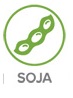 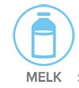 
             Sulfiet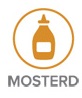 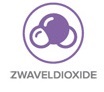 Oriëntaalse kefta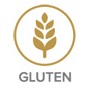 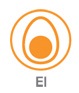     Tarwe, gerstRijstTomatensoep met balletjes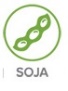 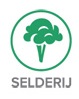 Vegetarische nuggets         TarweSpaanse sausStamppot van spinazieBrunoisesoepVegetarische worstSojasausAppelmoesGebakken aardappelenCourgettesoepProvençaalse soja schijf             TarweVegetarische sausBoontjes gestoofdNatuuraardappelenmaandag 22 aprildinsdag 23 aprilwoensdag 24 aprilwoensdag 24 aprildonderdag 25 aprilvrijdag 26 aprilKervelsoepVegetarische carbonara met erwten            TarweSpirelli         TarweWortel pastinaaksoepOriëntaalse kefta         Tarwe, gerstSojasausRode kool met appelNatuuraardappelen PompoensoepVegetarisch stoofvlees op z’n Vlaams            Tarwe            SulfietAardappelpureeBloemkoolsoepVegetarische balletjesProvençaalse venkelRijstmaandag 29 aprildinsdag 30 aprilSeldersoepVegetarische burgerRoomsaus curry vegJonge worteltjesNatuuraardappelenBrunoisesoepProvençaalse soja schijf          TarweSpaanse sausSpruitenpuree